З А П О В Е Д№998/05.07.2021г.   Във връзка с образувана преписка по повод постъпило заявление с вх № вх.№1627/25.06.2021г. от Елена Тенчева Николова чрез пълномощник Лиза Изатовска за ПУП-ПРЗ за промяна на предназначението за неземеделски нужди на поземлен имот с идентификатор 10029.300.37 по КККР в землището на с. Вакарел, мест. Дренов ръд Приложени са  към заявлението: пълномощно, здравно заключение от РЗИ –София област, Становище от РИОСВ –София област,  разрешение за изготвяне на  ПУП- заповед №222/24.02.2021г., становища от  ВиК и Електроразпределение , нотариален акт, скица на имота, Проект на ПУП , магнитен носител.Проекта за ПУП-ПРЗ за промяна на предназначението за неземеделски нужди на поземлен имот с идентификатор 10029.300.37, мест. Дренов ръд , земл. Вакарел. Същият е на 134 м в посока запад от строителните граници на с. Вакарел и граничи с път. Проектът предвижда  урегулиране на поземлен имот 10029.300.37  с проектен  УПИ I „За жилищно застрояване“ и проектен   УПИ II „За трафопост“ в кв.69 и включването му в регулационните граници на с. Вакарел , общ. Ихтиман. С оглед на гореизложените мотиви и предоставени документи и на основание чл. 44, ал. 1, т. 13 и ал. 2 от Закона за местното самоуправление и местната администрация (ЗМСМА), чл. 129, ал. 2 от Закон за устройство на територията (ЗУТ) и Решение II-6 , Протокол №3 от 30.06.2021г. на Общински експертен съвет по устройство на територията                                                              О Д О Б Р Я В А М: Проекта за ПУП-ПРЗ /Подробен устройствен план – План за регулация и застрояване за промяна на предназначението за неземеделски нужди на поземлен имот с идентификатор 10029.300.37, мест. Дренов ръд , земл. Вакарел. Същият е на 134 м в посока запад от строителните граници на с. Вакарел и граничи с път. Проектът предвижда  урегулиране на поземлен имот 10029.300.37  с проектен  УПИ I „За жилищно застрояване“ и проектен   УПИ II „За трафопост“ в кв.69 и включването му в регулационните граници на с. Вакарел , общ. Ихтиман. Предвижда се ново застрояване с две жилищни сгради в проектен УПИ I „За жилищно застрояване“ и трафопост в УПИ II „За трафопост“  в кв.69  при следните показатели: Зона по ОУП за Нискоетажно жилищно строителство –/ Жм/, Плътност на застрояване – до 40% Плътност на озеленяването – над 40%,  Кота корниз – макс 10 м. Кинт- 1,2.Заповедта да се съобщи на заинтересованите страни по смисъла на чл.131, ал.1  във връзка с чл.131, ал.2 от ЗУТ по реда на АПК.Настоящата заповед подлежи на обжалване по реда на чл.215 от ЗУТ пред Административен съд София област в 14 дневен срок от съобщаването й.                                                                                        Калоян Илиев  /п/                                                                                        КМЕТ                                                                                        ОБЩИНА  ИХТИМАНИзготвил:  /п/Вяра Иванова гл. специалист  „АС“Съгласувал:   /п/Арх.Т.КръстевГл.архитект Община Ихтиман  заповедта влиза в сила на:………………………..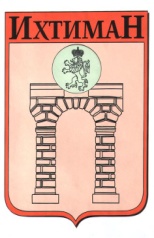 ОБЩИНА ИХТИМАН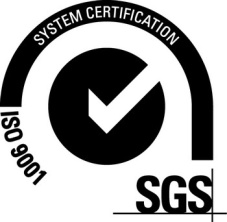  2050 гр. Ихтиман, ул. „Цар Освободител“ № 123 0724 / 82381,  0724 / 82550, obshtina_ihtiman@mail.bg